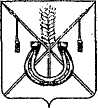 АДМИНИСТРАЦИЯ КОРЕНОВСКОГО ГОРОДСКОГО ПОСЕЛЕНИЯ КОРЕНОВСКОГО РАЙОНАПОСТАНОВЛЕНИЕот 18.04.2014   		                                                       		 № 331г. Кореновск              О размещении и эксплуатации передвижных аттракционовнадувных батутных комплексов на территории Кореновскогогородского поселения Кореновского районас 24 апреля по 15 мая 2013 года                      В целях улучшения культурного обслуживания жителей и гостей города Кореновска, расширения возможностей в организации досуга детей и молодежи, рассмотрев заявление индивидуального предпринимателя Фурсовой Натальи Михайловны администрация Кореновского городского поселения Кореновского района , п о с т а н о в л я е т:1. Разрешить индивидуальному предпринимателю Фурсовой                                                                       Наталье Михайловне размещение и эксплуатацию передвижных аттракционов надувных батутных комплексов с 24 апреля по 15 мая 2014 года на центральной площади города Кореновска перед муниципальным бюджетным учреждением культуры муниципального образования Кореновский район Кореновского районного народного центра культуры и досуга.2. Рекомендовать индивидуальному предпринимателю Фурсовой Наталье Михайловне в период эксплуатации передвижного аттракциона надувных батутных комплексов обеспечить: 2.1.Ограждение аттракциона, безопасность посетителей аттракциона и постоянное дежурство лиц ответственных за аттракционную технику;2.2.Поддержание санитарного порядка, наличие биотуалетов.3. Рекомендовать директору филиала открытого акционерного общества НЭСК «Кореновские городские электрические сети» Н.М.Бабенко обеспечить подключение передвижного аттракциона на центральной площади города Кореновска.4. Общему отделу администрации Кореновского городского поселения Кореновского района (Воротникова) разместить постановление на официальном сайте органов местного самоуправления Кореновского городского поселения Кореновского района в сети Интернет.5. Контроль за выполнением настоящего постановления оставляю за   собой.6. Постановление вступает в силу со дня его подписания.  Исполняющий обязанности главыКореновского городского поселения Кореновского района 			          		                           Р.Ф.ГромовЛИСТ СОГЛАСОВАНИЯк постановлению от «___» __________2014 года №____О размещении и эксплуатации передвижных аттракционов надувных батутных комплексов на территории  Кореновского городского поселения Кореновского района с 24 апреля по 15 мая 2014 годаПроект подготовлен и внесен:Организационно-кадровым отделом администрации  Кореновского городского поселенияКореновского районаначальник отдела 	                                                                     М.В.Колесова Проект согласован:Заместитель главыКореновского городского поселенияКореновского района по вопросам строительства, архитектурыжилищно-коммунального хозяйства и транспорта,начальник отдела по гражданской обороне и чрезвычайным ситуациям                                                               Ю.В.МалышкоНачальник юридического отделаадминистрации Кореновского городского поселения 					                         Кореновского района                                                                   М.В.ОмельченкоНачальник общего отделаадминистрации Кореновского городского поселения 			                                          Кореновского района                                                                  М.О.Воротникова